إعلان هام إلى جميع الطلاب بشأن النتائج والتسجيل للفصل الدراسي القادم  (سبتمبر 2022 - يناير 2023) 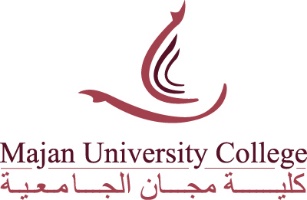 النتائـــج -1سيتم إعلان نتائج الفصل الدراسي الحالي (يوليو 2022 – أغسطس 2022) حسب التواريخ التالية : الاربعاء 07 سبتمبر 2022 نتائج طلبة البرنامج  التأسيسي.الأحد 11 سبتمبر 2022 نتائج طلبة البرامج الجامعية (الدبلوم والبكالوريوس) الصيفية والدور الثاني. الخميس 22 سبتمبر 2022 لطلاب الدور ثاني بالبرنامج  التأسيسي.لن يتم إبلاغ النتائج عن طريق الهاتف أو الإيميل.سيتم إعلان النتائج على تطبيق (MyMajan App) وسيتم إرسالها على البريد الإلكتروني لطلبة البرامج الجامعية (الدبلوم والبكالوريوس) فقط. ستكون النتائج متاحة في لوحة إعلانات الكلية وعلى تطبيق (MyMajan App)، وسيتم أيضاً إرسالها على البريد الإلكتروني للطلبة البرنامج التأسيسي فقط.لن يتم نشر نتائج الطلبة الذين لم يكملوا تسجيلهم.التسجيل-2يبدأ التسجيل الإلكتروني للطلاب المستمرين للفصل الدراسي القادم ( سبتمبر 2022- يناير 2023) على النحو التالي: الأثنين 12 سبتمبر 2022 للطلاب المستمرين بالبرنامج التأسيسي ولطلاب البرامج الجامعية (الدبلوم والبكالوريوس)التسجيل لطلبة الدور الثاني في البرنامج التأسيسي سيبدأ بتاريخ 22 سبتمبر 2022.التسجيل للطلبة الجدد سيبدأ بتاريخ الأحد 04 سبتمبر 2022.ملاحظة : إذا لم يكمل الطالب/ الطالبة إجراءات التسجيل والدفع مع قسم الشؤون المالية خلال فترة ( إسبوعين) من بداية الدراسة في الكلية فسيتم إلغاء التسجيل .يجب على جميع الطلبة إكمال إجراءات التسجيل بما في ذلك الأجراءات المالية: السبت 24 سبتمبر 2022 لطلبة البرامج (الدبلوم والبكالوريوس) والبرنامج التأسيسي.ملاحظة لا يسمح لطلبة البرامج (الدبلوم والبكالوريوس) والبرنامج التأسيسي التسجيل بعد تاريخ 24 سبتمبر 2022م.-3الماليةخصم بمقدار 5 % عند السداد نقداً متاح خلال الفترة: 12 سبتمبر 2022 إلى 24 سبتمبر 2022 للطلبة المستمرين بالبرنامج التأسيسي ولطلاب البرامج الجامعية (الدبلوم والبكالوريوس)22 سبتمبر 2022 إلى السبت 24 سبتمبر 2022 للطلبة الدور الثاني بالبرامج التأسيسي. المبالغ النقدية المتوفرة بحساب الطالب لايمكن استخدامها للخصم والتغيير في التسجيل بعد فترة الخصم سيلغى أي خصم تم الحصول عليه مسبقاً.سيتم إحتساب غرامة مالية قدرها ( 75 ريال عماني )في حالة عدم سداد الرسوم الدراسية كاملة خلال إسبوعين من بداية الفصل الدراسي الأحد 09 أكتوبر 2022 لطلبة البرامج الجامعية والبرنامج التأسيسي.يرجى ملاحظة إمكانية تقسيط الرسوم الدراسية فقط أما بقية الرسوم فيجب سدادها نقدا. تسدد الرسوم مقدماً عن طريق (4) شيكات مؤجلة بالتواريخ التالية :       05/أكتوبر/ 2022، 05/نوفمبر/2022، 05/ديسمبر/2022، 05/يناير/2023 يرجى الملاحظة أنه سوف يحتسب رسوم بمقدار 5 ريالات لكل شيك مسترجع.تقدم الشيكات المؤجلة الى البنوك حسب التواريخ المحددة بها ولن  يقبل أي طلب لتأجيل دفع الشيكات.يمكن سداد الرسوم الدراسية بواسطة الجهاز الآلي KIOSK في  ردهة الإستقبال بمبنى النهضة أو يمكن سدادها إلكترونياً عن طريق موقع الكلية الإلكتروني أو تطبيق APP MyMajan.في حالة الدفع عن طريق تحويل المبلغ من البنك سيتم احتساب تاريخ الدفع من يوم إيداع المبالغ بحساب الكلية بالبنك. بداية الدراسة -4تبدأ الدراسة للفصل الدراسي (سبتمبر 2022- يناير 2023) الأحد 25 سبتمبر 2022 لبرنامج التأسيسي و للبرامج الجامعية (الدبلوم والبكالوريوس ).يرجى مراجعة موقع الكلية للإطلاع على أي مستجدات.تواريخ هامة جداً عليكم تذكرها للفصل الدراسي القادم (سبتمبر 2022- يناير 2023)قسم التسجيل وقسم الشؤون المالية البرامج الجامعية البرنامج التأسيسي النشاط 11 سبتمبر 202207 سبتمبر 2022إعلان نتائج الفصل الصيفي (يوليو 2022- أغسطس 2022)-22 سبتمبر 2022إعلان نتائج الدور الثاني12 سبتمبر 202212 سبتمبر 2022بدء تسجيل الطلبة المستمرين -22 سبتمبر 2022بدء التسجيل لطلبة الدور الثاني 04 سبتمبر 202204 سبتمبر 2022التسجيل للطلاب الجدد11 الى 24 سبتمبر 202212 الى 24 سبتمبر 2022خصم بمقدار 5 % عند السداد نقداً متاح خلال الفترة-22 الى 24 سبتمبر 2022للطلبة الدور الثاني: خصم 2٪ على السداد الكامل نقدًا / الدفع بالبطاقة متاح فقط حتى09 أكتوبر 202209 أكتوبر 2022غرامة 75 ريال عماني على التسجيل المتأخر بدءاً من 25 سبتمبر 202225 سبتمبر 2022بدء الدراسة 24 سبتمبر 202224 سبتمبر 2022يجب إكمال إجراءات التسجيل بما في ذلك الإجراءات المالية 